学習・学校生活に困り感を感じたら・・・。お子様が学習や学校生活につまずきを感じた場合、お子様が一人で悩んだり、保護者が悩みを抱え込んだりしないように学校も一緒に考えていきます。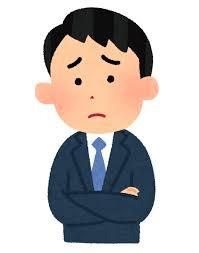 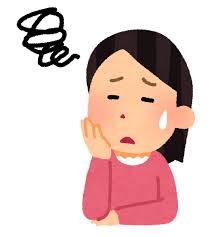 保護者の困り感　　　　　　　　　　　　　　　　　　　　　　　　　　　　学校での困り感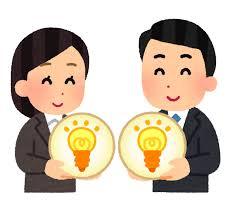 　　　　　　　　　　　　　　　　　　　　　　　　　　　　　　　　　　　　　☆目標に合わせて　　　　　　　　　　　　　　　　　　　　　　　　　　　　　　　　　　　　　　　　　　　　　　　　　　　　　　　　　　　適切なサポート☆　　　　　　　　※「個別の教育支援計画」とは・・・。困り感のある子どもたちのためのサポートシステムの一つです。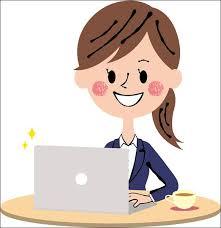 「個別の教育支援計画」を作成した保護者の声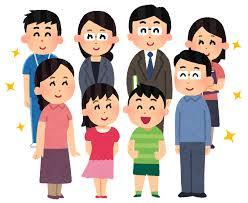 